РЕГИОНАЛЬНАЯ СЛУЖБА ПО ТАРИФАМ И ЦЕНООБРАЗОВАНИЮ ЗАБАЙКАЛЬСКОГО КРАЯПРИКАЗ30 декабря 2019 года                                                                            № 668-НПАг. ЧитаО внесении изменений в некоторые приказы Региональной службы по тарифам и ценообразованию Забайкальского краяВ соответствии постановлением Правительства Российской Федерации от 25 декабря 2019 год № 1822 «О внесении изменений в некоторые акты Правительства Российской Федерации по вопросам предоставления коммунальных услуг, установления и определения нормативов потребления коммунальных услуг», Положением о Региональной службе по тарифам и ценообразованию Забайкальского края, утвержденным постановлением Правительства Забайкальского края от 16 мая 2017 года № 196, в целях приведения нормативной правовой базы в соответствие с действующим законодательством, на основании решения Правления Региональной службы по тарифам и ценообразованию Забайкальского п р и к а з ы в а ю:В пункте 2 приказа Региональной службы по тарифам и ценообразованию Забайкальского края от 18 августа 2017 года № 181-НПА «Об утверждении нормативов потребления коммунальной услуги по отоплению на территории муниципального образования городское поселение «Ясногорское» муниципального района «Оловяннинский район» цифры «2020» заменить цифрами «2021».В пункте 2 приказа Региональной службы по тарифам и ценообразованию Забайкальского края от 30 ноября 2017 года № 497-НПА «Об утверждении нормативов потребления коммунальной услуги по отоплению на территории муниципального образования городское поселение «Золотореченское» муниципального района «Оловяннинский район» цифры «2020» заменить цифрами «2021».В пункте 2 приказа Региональной службы по тарифам и ценообразованию Забайкальского края от 07 декабря 2017 года № 534-НПА «Об утверждении нормативов потребления коммунальной услуги по отоплению на территории муниципального образования городское поселение «Хилокское» муниципального района «Хилокский район» цифры «2020» заменить цифрами «2021».В пункте 2 приказа Региональной службы по тарифам и ценообразованию Забайкальского края от 15 декабря 2017 года № 575-НПА «Об утверждении единых нормативов потребления коммунальной услуги по отоплению на территории муниципального образования городской округ «Город Чита» цифры «2020» заменить цифрами «2021».В пункте 2 приказа Региональной службы по тарифам и ценообразованию Забайкальского края от 28 декабря 2017 года № 663-НПА «Об установлении нормативов расхода тепловой энергии на подогрев холодной воды для предоставления коммунальной услуги по горячему водоснабжению на территории Забайкальского края» (с учетом изменений, внесенных приказами Региональной службы по тарифам и ценообразованию Забайкальского края от 17 декабря 2018 года № 654-НПА, от 04 октября 
2019 года № 201-НПА) цифры «2020» заменить цифрами «2021».Настоящий приказ вступает в силу на следующий день после дня его официального опубликования.Опубликовать настоящий приказ на сайте в информационно-телекоммуникационной сети «Интернет» «Официальный интернет-портал правовой информации исполнительных органов государственной власти Забайкальского края» (http://право.забайкальскийкрай.рф).И.о. руководителя Службы						        Е.А.Морозова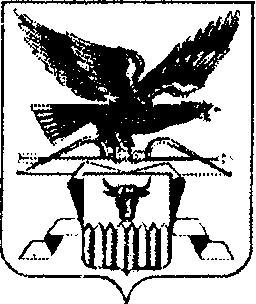 